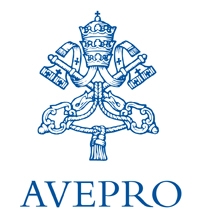 FragebogenFür die Mitarbeiter der Einheit30. Ist eine Weiterbildung vorgesehen? Wenn Ja, genauer darstellen/erklären _______________________________________________________________________________________________________________________________________________________________________________Vorschläge____________________________________________________________________________________________________________________________________________________Datum:	____________________ (tt/mm/jj)VIELEN DANK FÜR DIE MITARBEIT!Absolut NEINMehr NEIN als JAMehr JA als NeinAbsolut JANicht vorgesehen / nicht zu beantwortenKOMMUNIKATIONKOMMUNIKATIONKOMMUNIKATIONKOMMUNIKATIONKOMMUNIKATIONKOMMUNIKATION1. Ist die interne Kommunikation der Einheit angemessen? 2. Ist die Kommunikation in Bezug auf die Nutzer angemessen? ARBEITSUMFELDARBEITSUMFELDARBEITSUMFELDARBEITSUMFELDARBEITSUMFELDARBEITSUMFELD3. Ist genügend Arbeitsraum vorgesehen?4. Ist der Arbeitsplatz angemessen?5. Verfügen Sie über angemessene Instrumente, um Ihrer Arbeit nachgehen zu können? 6. Ist das Arbeitsumfeld angemessen? DEFINITION DER ROLLENDEFINITION DER ROLLENDEFINITION DER ROLLENDEFINITION DER ROLLENDEFINITION DER ROLLENDEFINITION DER ROLLEN7. Sind die Rollen unter den verschiedenen Mitarbeitern der Abteilung/Fakultät klar verteilt? 8. Sind die zu erreichenden Ziele klar? 9. Werden die Mitarbeiter, unabhängig von ihrer Rolle, mit Respekt behandelt?10. Fühlen Sie sich in die Entscheidungen, die ihre Arbeit betreffen, involviert? 11. Fühlen Sie sich für die Aufgaben, die Sie ausführen, genügend vorbereitet? UNTERSTÜTZUNGUNTERSTÜTZUNGUNTERSTÜTZUNGUNTERSTÜTZUNGUNTERSTÜTZUNGUNTERSTÜTZUNG12. Fühlen Sie sich angemessen von der Direktion unterstützt? 13. Fühlen Sie sich angemessen von den Dozenten unterstützt? 14. Fühlen Sie sich angemessen von den Kollegen unterstützt?15. Sind Sie zufrieden mit den Karriere Aussichten? 16. Meinen Sie, dass sie auch finanziell angemessen belohnt werden? 17. Sind die Personen, mit denen Sie zusammenarbeiten, bereit sich zu unterstützen, auch wenn es Aufgaben betrifft, die nicht streng mit der eigenen Arbeit verbunden sind?EFFIZIENZ UND ORGANISATIONEFFIZIENZ UND ORGANISATIONEFFIZIENZ UND ORGANISATIONEFFIZIENZ UND ORGANISATIONEFFIZIENZ UND ORGANISATIONEFFIZIENZ UND ORGANISATION18. Arbeitet die Einheit effizient? 19. Besteht das Personal aus genügend Mitgliedern, um die Arbeit ausführen zu können? 20. Beeinträchtigt das Ausmass der Arbeit die Qualität Ihrer Arbeit? 21. Wird die Gruppenarbeit ermutigt?22. Wird ihr professioneller Beitrag angemessen anerkannt? 23. Gibt es eine Kooperation mit den anderen Einheiten? 24. Sind Sie generell zufrieden mit Ihrer Arbeit? 25. Ist die Rückmeldung, die Sie von der Direktion erhalten positiv? 26. Ist die Rückmeldung, die Sie von den Nutzern erhalten positiv?27. Ist die Rückmeldung, die Sie von den Kollegen erhalten positiv?PERSÖNLICHEHALTUNGPERSÖNLICHEHALTUNGPERSÖNLICHEHALTUNGPERSÖNLICHEHALTUNGPERSÖNLICHEHALTUNGPERSÖNLICHEHALTUNG28. Sind Sie generell zufrieden mit Ihrer Arbeit?29. Werden die Voraussetzungen für mehr Autonomie und Verantwortung für Ihre Arbeit gefördert? 